Page 1 de 2Feuille de route du module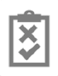 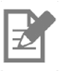 Étape 2 Redevabilité et communication avec les bénéficiairesFeuille de route de l’étapeÉtape 3 Sélection des prestataires de servicesFeuille de route de l’étapeÉlaborer un plan opérationnelModèle de plan d'action opérationnel d’urgenceModèle de cadre logiqueModèle de budget de la FédérationModèle de plan de travail pour les PTMCoordination interne.1	Coordination interne des PTMCoordination avec d'autres acteursAspects clés relatifs à la coordination des PTMResponsabilités des groupes de coordination dModèle de matrice Quoi, où, quand, qui pour les PTMÉlaborer un plan relatif à la redevabilité et à la communication avec les bénéficiaires.1   Modèle de plan relatif à la redevabilité et à la communication avec les bénéficiairesRenforcer les capacités du personnelÉlaboration d'un plan relatif à la redevabilité et à la communication avec les bénéficiairesDix règles de communicationSélectionner les canaux et les moyens de communication.1 Quelles options de communication choisirÉlaborer des messages pour le public cibleListe de contrôle relative à la redevabilité et à la communication avec les bénéficiairesModèle de brochure de communication avec les bénéficiairesModèle de questions fréquemment posées sur les PTMQuestions fréquemment posées sur les PTM du MouvementÉtablir un mécanisme de retours d’information et de réclamationÉléments clés d’un mécanisme de retours d’information et de réclamationModèle de formulaire de retours d’information et de réclamationProcédures relatives au mécanisme de retours d’information et de  réclamationExaminer et tirer des enseignements.1 Liste de contrôle pour la communicationRechercher des prestataires de services potentielsListe de contrôle des exigences relatives à l'argent mobileListe de contrôle des exigences relatives aux cartes de valeurListe de contrôle des exigences relatives aux transferts électroniquesListe de contrôle pour évaluer les capacités en matière d’argent mobileListe de contrôle pour évaluer les capacités des prestataires de servicesAppel d'offres et sélection de prestataires de services.1 Modèle de champ d'activité des prestataires de servicesSigner les contrats et définir des méthodes de travailModèle de contrat standard de la Fédération internationaleListe de contrôle des exigences relatives aux contrats avec des prestataires de transferts électroniquesGestion et protection des données des bénéficiairesPrincipes de protection des données dans le contexte des PTMModèle de clause de protection des donnéesPage 2 de 2Étape 5 Distribution et versement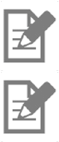 Feuille de route de l’étapePlanifier et préparer l'enregistrementModèle de ticket de distributionModèle de liste des bénéficiairesIdentification et authentificationIdentification et authentificationModèle de cartes de bénéficiairesLégende :Formation et communicationFormation du personnel de terrain des PTMModèle de questionnaire de fin de formation aux PTMFormation des prestataires de services aux PTMModèle de lettre aux agentsPlanification et distributions de l’équipement nécessaireListe de contrôle pour l'évaluation des sites de distributionOrganisation du site de distributionModèle de liste de distributionModèle de plan de distributionModèle de rapport de distributionPlanification des versementsInformations relatives à la capacité de versement des agentsModèle d'estimation du temps de versementModèle de plan d'encaissementLancement des versementsModèle d'ordre de paiementModèle de feuille de versementModèle de rapport de versement= ModèleOutil pouvant être adapté